1. Comunicazioni della f.i.g.c.	22. Comunicazioni della lega nazionale dilettanti	32.1 Comunicati Ufficiali L.N.D.	32.2 Circolari Ufficiali L.N.D.	33. Comunicazioni del Comitato Regionale Lombardia	33.1 Consiglio Direttivo	33.2 Segreteria	33.2.1 Anticipo del Sabato – ERRATA CORRIGE	33.2.2 PROGRAMMA GARE Coppa ITALIA ECCELLENZA	33.2.3 CONVOCAZIONE PER GARA DI SELEZIONE RAPPRESENTATIVA - CATEGORIA UNDER 19	44. Comunicazioni per l’attività del Settore Giovanile Scolastico del C.R.L.	54.1 Attività S.G.S. di competenza L.N.D.	64.1.1 CONVOCAZIONE PER GARA AMICHEVOLE VS atalanta - CATEGORIA UNDER 17	64.1.2 CONVOCAZIONE PER GARA AMICHEVOLE VS COMO - CATEGORIA UNDER 15	64.2 Attività di competenza s.g.s.	74.2.1 Pubblicazione circolare UFFICIALE	74.2.2 INCONTRI INFORMATIVI SCUOLE CALCIO ÉLITE	75. Notizie su Attività Agonistica	76. CALCIO femminile	176.1 segreteria	176.2 NOTIZIE SU ATTIVITA’ AGONISTICA	187. calcio a cinque	187.1 segreteria	187.2 NOTIZIE SU ATTIVITA’ AGONISTICA	188. divisione calcio paralimpico sperimentale	228.1 segreteria	228.2 NOTIZIE SU ATTIVITA’ AGONISTICA	229. Delibere della Corte Sportiva di Appello Territoriale	229.1 Corte Sportiva di Appello Territoriale del CRL	229.2 Tribunale Federale Territoriale del CRL	2310. Rettifiche	2311. Legenda	24Legenda Simboli Giustizia Sportiva	241. Comunicazioni della f.i.g.c. Nessuna comunicazione2. Comunicazioni della lega nazionale dilettanti 2.1 Comunicati Ufficiali L.N.D.Nessuna comunicazione2.2 Circolari Ufficiali L.N.D.Nessuna comunicazione3. Comunicazioni del Comitato Regionale Lombardia3.1 Consiglio DirettivoNessuna comunicazione3.2 Segreteria3.2.1 Anticipo del Sabato – ERRATA CORRIGESi cancelliDi seguito le gare interessate dagli anticipi nella 12^ giornata di andata:GIRONE A26/11	Solbiatese Calcio 1911 – AC Vergiatese SSDARLSi leggaDi seguito le gare interessate dagli anticipi nella 12^ giornata di andata:GIRONE A26/11	ASD Accademiapavese S. Genesio – ASR Football C. Milanese3.2.2 PROGRAMMA GARE Coppa ITALIA ECCELLENZA Di seguito si pubblica PROGRAMMA GARE della COPPA ITALIA di ECCELLENZA valevole per i QUARTI di FINALI in GARA UNICA del 15 Novembre 2022. GIRONE 26                                                                          DATA    ORA                                                                       ARDOR LAZZATE             NUOVA SONDRIO CALCIO      COMUNALE "GIANNI BRERA"(E.A)  15/11/23 20:30  1A LAZZATE                         VIA FRANCO LARATTAGIRONE 27                                                                          DATA    ORA                                                                       OFFANENGHESE A.S.D.       CARONNESE S.S.D.AR.L.     C.S.COMUNALE                  15/11/23 20:30  1A OFFANENGO                       VIA TIRONE,1GIRONE 28                                                                          DATA    ORA                                                                       CILIVERGHE MAZZANO        PAVIA 1911 S.S.D. A R.L.  C.S.COMUNALE - CAMPO N.2      15/11/23 20:30  1A MAZZANO LOC.MOLINETTO           VIALE MAZZINI, 77GIRONE 25                                                                          Vincente SESTESE CALCIO - U.S. CALCIO SAN PELLEGRINO vs SOLBIATESE CALCIO 1911                  Se VINCE U.S. SESTESE CALCIO                                                                                    DATA    ORA                                                                       SOLBIATESE CALCIO 1911    SESTESE CALCIO            C.S.COMUNALE F.CHINETTI N.1   22/11/23 20:30  1A SOLBIATE ARNO                   VIA PER OGGIONA,1Se VINCE U.S. CALCIO SAN PELLEGRINO                                                                                   DATA    ORA                                                                       U.S. CALCIO SAN PELLEGRINO SOLBIATESE CALCIO 1911   C.S.COMUNALE"A.QUARENGHI"(E.A 22/11/23 20:30  1A SAN PELLEGRINO TERME            VIA BELOTTIREGOLAMENTO GARA UNICA: Stralcio C.U. n°6 del 04-08-2022Modalità tecniche per - GARA UNICANelle gare di sola andata, in caso di parità al termine dei 90 minuti regolamentari, per l’assegnazione della vittoria e conseguentemente della qualificazione al turno successivo, si procederà all’effettuazione dei tiri di rigore secondo le vigenti modalità.3.2.3 CONVOCAZIONE PER GARA DI SELEZIONE RAPPRESENTATIVA - CATEGORIA UNDER 19I sottoelencati giocatori, individuati dallo staff tecnico del C.R. Lombardia – L.N.D., sono convocati per:Giovedì 09 Novembre 2023 alle ore 14.00 (inizio Gara ore 15.00)presso Centro Sportivo Comuna “SANDRO PERTINI” – P.le Nenni – POZZUOLO MARTESANA (MI)Si rammenta che il terreno di gioco è in erba sintetica.Gli stessi, alla gara, dovranno presentarsi ai Responsabili del Comitato Regionale muniti del corredo personale e di gioco (compreso parastinchi) e documento di riconoscimento.Le Società interessate provvederanno ad avvertire i propri giocatori con la massima precisione e dovranno trasmettere via mail al Consigliere Regionale Arosio Martino (crltorneisgs@lnd.it ) le visite mediche dei ragazzi convocati la prima volta entro e non oltre Lunedì 06.11.2023. Solo per qualsiasi impedimento è fatto obbligo comunicare tramite email, sempre all’indirizzo di posta elettronica crltorneisgs@lnd.it , la motivazione corredata da pezza giustificativa, entro e non oltre Lunedì 06.11.2023.Per tutti gli altri si considera la presenza certa, ricordando che la mancata adesione alla convocazione, senza giustificate motivazioni, può comportare il deferimento sia delle Società che dei Calciatori agli Organi Disciplinari ai sensi dell’art. 76 N.O.I.F.. Per qualsiasi ulteriore necessità è possibile contattare il responsabile della Rappresentativa in oggetto, il Consigliere Regionale Arosio Martino (3283415089) Si ringrazia la società  A.S.D. POZZUOLO MARTESANA per la fattiva collaborazione4. Comunicazioni per l’attività del Settore Giovanile Scolastico del C.R.L.4.1 Attività S.G.S. di competenza L.N.D.4.1.1 CONVOCAZIONE PER GARA AMICHEVOLE VS atalanta - CATEGORIA UNDER 17I sottoelencati giocatori, individuati dallo staff tecnico del C.R. Lombardia – L.N.D., sono convocati per:mercoledì 08 Novembre 2023 alle ore 14.45 (inizio Gara ore 16.00)presso Centro Sportivo “BORTOLOTTI”- C.so Europa n.46 -CISERANO (BG) (Zingonia)Si rammenta che il terreno di gioco è in erba sintetica.Gli stessi, alla gara, dovranno presentarsi ai Responsabili del Comitato Regionale muniti del corredo personale e di gioco (compreso parastinchi) e documento di riconoscimento.Le Società interessate provvederanno ad avvertire i propri giocatori con la massima precisione e dovranno trasmettere via mail al Consigliere Regionale Bottoni Tommaso (t.bottoni@lnd.it) le visite mediche dei ragazzi convocati la prima volta entro e non oltre Lunedì 06.11.2023. Solo per qualsiasi impedimento è fatto obbligo comunicare tramite email, sempre all’indirizzo di posta elettronica t.bottoni@lnd.it , la motivazione corredata da pezza giustificativa, entro e non oltre Lunedì 06.11.2023.Per tutti gli altri si considera la presenza certa, ricordando che la mancata adesione alla convocazione, senza giustificate motivazioni, può comportare il deferimento sia delle Società che dei Calciatori agli Organi Disciplinari ai sensi dell’art. 76 N.O.I.F.. Per qualsiasi ulteriore necessità è possibile contattare il responsabile della Rappresentativa in oggetto, il Consigliere Regionale Bottoni Tommaso (3337619179) Si ringrazia la società  ATALANTA B.C.per la fattiva collaborazione  4.1.2 CONVOCAZIONE PER GARA AMICHEVOLE VS COMO - CATEGORIA UNDER 15I sottoelencati giocatori, individuati dallo staff tecnico del C.R. Lombardia – L.N.D., sono convocati per:martedì 07 Novembre 2023 alle ore 15:00 (inizio Gara ore 16:15)presso Centro Sportivo Comunale “LAMBRONE 1”- Via Libertà n.15- ERBA (CO) Si rammenta che il terreno di gioco è in erba sintetica.Gli stessi, alla gara, dovranno presentarsi ai Responsabili del Comitato Regionale muniti del corredo personale e di gioco (compreso parastinchi) e documento di riconoscimento.Le Società interessate provvederanno ad avvertire i propri giocatori con la massima precisione e dovranno trasmettere via mail al Consigliere Regionale Lobello Dario (d.lobello@lnd.it) le visite mediche dei ragazzi convocati la prima volta entro e non oltre Lunedì 06.11.2023. Solo per qualsiasi impedimento è fatto obbligo comunicare tramite email, sempre all’indirizzo di posta elettronica d.lobello@lnd.it la motivazione corredata da pezza giustificativa, entro e non oltre Lunedì 06.11.2023.Per tutti gli altri si considera la presenza certa, ricordando che la mancata adesione alla convocazione, senza giustificate motivazioni, può comportare il deferimento sia delle Società che dei Calciatori agli Organi Disciplinari ai sensi dell’art. 76 N.O.I.F.. Per qualsiasi ulteriore necessità è possibile contattare il responsabile della Rappresentativa in oggetto, il Consigliere Regionale Lobello Dario (3394160850) Si ringrazia la società COMO 1907 SRL per la fattiva collaborazione4.2 Attività di competenza s.g.s.4.2.1 Pubblicazione circolare UFFICIALENessuna comunicazione4.2.2 INCONTRI INFORMATIVI SCUOLE CALCIO ÉLITE Nessuna comunicazione5. Notizie su Attività AgonisticaECCELLENZAVARIAZIONI AL PROGRAMMA GAREGARA VARIATAGIRONE AGIRONE BGIRONE CRISULTATIRISULTATI UFFICIALI GARE DEL 29/10/2023Si trascrivono qui di seguito i risultati ufficiali delle gare disputateGIUDICE SPORTIVOIl Giudice Sportivo, Dott. Rinaldo Meles, assistito dal rappresentante dell'A.I.A., De Leo Daniele, con la collaborazione del sig. Di Martino Enzo e Merati Giordano per quanto concerne le gare della L.N.D. e assistito dal Sostituto Giudice Sig. Scorziello Carmine e dal rappresentante A.I.A. Pedrani Ezio per quanto concerne le gare del S.G.S., ha adottato le decisioni che di seguito integralmente si riportano: GARE DEL 28/10/2023 PROVVEDIMENTI DISCIPLINARI In base alle risultanze degli atti ufficiali sono state deliberate le seguenti sanzioni disciplinari. SOCIETA' AMMENDA Euro 200,00 ARDOR LAZZATE 
propri sostenitori offendevano la terna ed i calciatori ospiti.Inoltre a fine gara in zona spogliatoi sostavano indebitamente persone non autorizzate. 
Euro 150,00 MUGGIO 
a fine gara propri sostenitori offendevano la terna DIRIGENTI INIBIZIONE A SVOLGERE OGNI ATTIVITA' FINO AL 27/12/2023 a fine gara con atteggiamento insofferente chiede all'arbitro quando avrebbe lasciato libero lo spogliatoio e non soddisfatto della rispostase ne andava bestemmiando e lasciava l'impianto sportivo MASSAGGIATORI SQUALIFICA. FINO AL 27/12/2023 personalmente riconosciuto dall'arbitro a fine gara entrava indebitamente nello spogliatoio con tono minaccioso contestando alcune decisioni arbitrali, veniva allontanato dai presenti. ALLENATORI SQUALIFICA FINO AL 29/11/2023 CALCIATORI ESPULSI SQUALIFICA PER DUE GARE EFFETTIVE SQUALIFICA PER UNA GARA EFFETTIVA CALCIATORI NON ESPULSI AMMONIZIONE CON DIFFIDA (IV INFR) GARE DEL 29/10/2023 PROVVEDIMENTI DISCIPLINARI In base alle risultanze degli atti ufficiali sono state deliberate le seguenti sanzioni disciplinari. ALLENATORI SQUALIFICA FINO AL 24/ 1/2024 espulso per comportamento offensivo nei confronti dell'arbitro faceva ortatamente allontanare altra persona al fine di non eseguire il provvedimento disciplinar; lasciava il terreno di giuoco solamente dopo sollecitazioni da parte del direttore di gara. SQUALIFICA FINO AL 29/11/2023 SQUALIFICA FINO AL 15/11/2023 CALCIATORI ESPULSI SQUALIFICA PER UNA GARA EFFETTIVA CALCIATORI NON ESPULSI SQUALIFICA PER UNA GARA EFFETTIVA PER RECIDIVITA' IN AMMONIZIONE (V INFR) AMMONIZIONE CON DIFFIDA (IV INFR) REGIONALE UNDER 18VARIAZIONI AL PROGRAMMA GAREGARA VARIATAGIRONE ARISULTATIRISULTATI UFFICIALI GARE DEL 21/10/2023Si trascrivono qui di seguito i risultati ufficiali delle gare disputateRISULTATI UFFICIALI GARE DEL 28/10/2023Si trascrivono qui di seguito i risultati ufficiali delle gare disputateGIUDICE SPORTIVOIl Giudice Sportivo, Dott. Rinaldo Meles, assistito dal rappresentante dell'A.I.A., De Leo Daniele, con la collaborazione del sig. Di Martino Enzo e Merati Giordano per quanto concerne le gare della L.N.D. e assistito dal Sostituto Giudice Sig. Scorziello Carmine e dal rappresentante A.I.A. Pedrani Ezio per quanto concerne le gare del S.G.S., ha adottato le decisioni che di seguito integralmente si riportano: GARE DEL 28/10/2023 PROVVEDIMENTI DISCIPLINARI In base alle risultanze degli atti ufficiali sono state deliberate le seguenti sanzioni disciplinari. SOCIETA' AMMENDA Euro 150,00 CALCIO BOSTO 
Per indebita presenza sul terreno di gioco al termine della gara di propri sostenitori che davano inizio ad una rissa con i sostenitori avversari sedata con difficoltà dai dirigenti. 
Euro 150,00 GORLA MINORE 
Per indebita presenza al termine della gara di propri sostenitori,sul terreno di gioco,che iniziavano una rissa con i sostenitori avversari,sedata con difficoltà dai dirigenti. ASSISTENTE ARBITRO SQUALIFICA FINO AL 27/ 3/2024 Per comportamento gravemente ingiurioso e gravemente minaccioso nei confronti dell'arbitro ,che non si congretizzava per il pronto intervento dei presenti, al termine della gara. CALCIATORI NON ESPULSI SQUALIFICA PER TRE GARE EFFETTIVE Per atto di violenza nei confronti di un calciatore avversario (art.38comma 1 del nuovo C.G.S.).Al termine della gara. SQUALIFICA PER UNA GARA EFFETTIVA Per frasi offensive nei confronti di un sostenitore avversario al termine della gara. AMMONIZIONE CON DIFFIDA (IV INFR) GARE DEL 29/10/2023 PROVVEDIMENTI DISCIPLINARI In base alle risultanze degli atti ufficiali sono state deliberate le seguenti sanzioni disciplinari. CALCIATORI ESPULSI SQUALIFICA PER QUATTRO GARE EFFETTIVE Per condotta irriguardosa nei confronti dell'arbitro (art.36 comma 1/adel C.G.S. come modificato con CU N. 165/A del 20/04/2023) Per condotta irriguardosa nei confronti dell'arbitro (art.36 comma 1/adel C.G.S. come modificato con CU N. 165/A del 20/04/2023) SQUALIFICA PER DUE GARE EFFETTIVE SQUALIFICA PER UNA GARA EFFETTIVA ALLIEVI REG.LI UNDER 17 ELITEVARIAZIONI AL PROGRAMMA GAREPOSTICIPOGIRONE AGARA VARIATAGIRONE AGIRONE BGIRONE CRISULTATIRISULTATI UFFICIALI GARE DEL 29/10/2023Si trascrivono qui di seguito i risultati ufficiali delle gare disputateGIUDICE SPORTIVOIl Giudice Sportivo, Dott. Rinaldo Meles, assistito dal rappresentante dell'A.I.A., De Leo Daniele, con la collaborazione del sig. Di Martino Enzo e Merati Giordano per quanto concerne le gare della L.N.D. e assistito dal Sostituto Giudice Sig. Scorziello Carmine e dal rappresentante A.I.A. Pedrani Ezio per quanto concerne le gare del S.G.S., ha adottato le decisioni che di seguito integralmente si riportano: GARE DEL 28/10/2023 PROVVEDIMENTI DISCIPLINARI In base alle risultanze degli atti ufficiali sono state deliberate le seguenti sanzioni disciplinari. SOCIETA' AMMENDA Euro 80,00 SEGURO A.S.D. 
Al termine della gara un proprio tesserato non identificato rivolgeva frasi irriguardose nei confronti dell'arbitro. 
Euro 70,00 SEGURO A.S.D. 
Per comportamento offensivo dei propri sostenitori nei confronti dell'Arbitro DIRIGENTI INIBIZIONE A SVOLGERE OGNI ATTIVITA' FINO AL 29/11/2023 Al termine della gara teneva comportamento antisportivo nei confronti dell'arbitro. CALCIATORI ESPULSI SQUALIFICA PER TRE GARE EFFETTIVE Per atto di violenza nei confronti di un calciatore avversario (art.38comma 1 del nuovo C.G.S.). SQUALIFICA PER UNA GARA EFFETTIVA CALCIATORI NON ESPULSI AMMONIZIONE CON DIFFIDA (IV INFR) GARE DEL 29/10/2023 PROVVEDIMENTI DISCIPLINARI In base alle risultanze degli atti ufficiali sono state deliberate le seguenti sanzioni disciplinari. SOCIETA' AMMENDA Euro 100,00 CIMIANO CALCIO S.S.D. ARL 
per reiterato comportamento ingiurioso e irriguardoso da parte di propri sostenitori nei confronti dell'arbitro durante la gara. 
Euro 80,00 CIMIANO CALCIO S.S.D. ARL 
Per indebita presenza sul terreno di gioco del massaggiatore non tesserato. 
Euro 80,00 CITTA DI SEGRATE 
Per comportamento offensivo dei propri sostenitori nei confronti dell'Arbitro 
Euro 70,00 CASATESE 
Per comportamento offensivo dei propri sostenitori nei confronti dell'Arbitro 
Euro 70,00 ENOTRIA 1908 SSDARL 
Per comportamento offensivo dei propri sostenitori nei confronti dell'Arbitro allenatori squalifica FINO AL 15/11/2023 CALCIATORI ESPULSI SQUALIFICA PER CINQUE GARE EFFETTIVE Espulso per frase blasfema, alla notifica indirizzava al direttore di gara frase ingiuriosa ( art.36 comma 1/a del C.G.S come modificato con comunicato cu n. 165/a del 20/04/2023 ) SQUALIFICA PER QUATTRO GARE EFFETTIVE Per condotta irriguardosa nei confronti dell'arbitro (art.36 comma 1/adel C.G.S. come modificato con CU N. 165/A del 20/04/2023) SQUALIFICA PER TRE GARE EFFETTIVE Per atto di violenza nei confronti di un calciatore avversario (art.38comma 1 del nuovo C.G.S.). Espulso per doppia ammonizione , alla notifica del provvedimento minacciava l'arbitro. ( capitano ). Per atto di violenza nei confronti di un calciatore avversario (art.38comma 1 del nuovo C.G.S.). SQUALIFICA PER UNA GARA EFFETTIVA CALCIATORI NON ESPULSI SQUALIFICA PER UNA GARA EFFETTIVA PER RECIDIVITA' IN AMMONIZIONE (V INFR) AMMONIZIONE CON DIFFIDA (IV INFR) GIOVANISSIMI REG.UNDER15 ELITEVARIAZIONI AL PROGRAMMA GAREPOSTICIPOGIRONE AGARA VARIATAGIRONE AGIRONE BGIRONE CRISULTATIRISULTATI UFFICIALI GARE DEL 22/10/2023Si trascrivono qui di seguito i risultati ufficiali delle gare disputateRISULTATI UFFICIALI GARE DEL 29/10/2023Si trascrivono qui di seguito i risultati ufficiali delle gare disputateGIUDICE SPORTIVOIl Giudice Sportivo, Dott. Rinaldo Meles, assistito dal rappresentante dell'A.I.A., De Leo Daniele, con la collaborazione del sig. Di Martino Enzo e Merati Giordano per quanto concerne le gare della L.N.D. e assistito dal Sostituto Giudice Sig. Scorziello Carmine e dal rappresentante A.I.A. Pedrani Ezio per quanto concerne le gare del S.G.S., ha adottato le decisioni che di seguito integralmente si riportano: GARE DEL 29/10/2023 PROVVEDIMENTI DISCIPLINARI In base alle risultanze degli atti ufficiali sono state deliberate le seguenti sanzioni disciplinari. SOCIETA' AMMENDA Euro 80,00 ENOTRIA 1908 SSDARL 
Per comportamento gravemente offensivo dei propri sostenitori nei confronti dell'Arbitro 
Euro 70,00 VIGHIGNOLO 
Per comportamento offensivo dei propri sostenitori nei confronti dei calciatori avversari CALCIATORI ESPULSI SQUALIFICA PER TRE GARE EFFETTIVE Per aver indirizzato uno sputo verso un calciatore avversario colpendolo al viso. SQUALIFICA PER UNA GARA EFFETTIVA CALCIATORI NON ESPULSI AMMONIZIONE CON DIFFIDA (IV INFR) 6. CALCIO femminile 6.1 segreteriaNessuna comunicazioneVariazione Gare calcio femminile Nessuna comunicazione6.2 NOTIZIE SU ATTIVITA’ AGONISTICANessuna comunicazione7. calcio a cinque 7.1 segreteriaNessuna comunicazioneVariazione Gare calcio a 5 Nessuna comunicazione7.2 NOTIZIE SU ATTIVITA’ AGONISTICACalcio a 5 Serie C1VARIAZIONI AL PROGRAMMA GAREGARA VARIATAGIRONE ARISULTATIRISULTATI UFFICIALI GARE DEL 27/10/2023Si trascrivono qui di seguito i risultati ufficiali delle gare disputateGIUDICE SPORTIVOIl Giudice Sportivo, Dott. Rinaldo Meles, assistito dal rappresentante dell'A.I.A., De Leo Daniele, con la collaborazione del sig. Di Martino Enzo e Merati Giordano per quanto concerne le gare della L.N.D. e assistito dal Sostituto Giudice Sig. Scorziello Carmine e dal rappresentante A.I.A. Pedrani Ezio per quanto concerne le gare del S.G.S., ha adottato le decisioni che di seguito integralmente si riportano: GARE DEL 27/10/2023 PROVVEDIMENTI DISCIPLINARI In base alle risultanze degli atti ufficiali sono state deliberate le seguenti sanzioni disciplinari. DIRIGENTI INIBIZIONE A SVOLGERE OGNI ATTIVITA' FINO AL 15/11/2023 INIBIZIONE A SVOLGERE OGNI ATTIVITA' Calcio a 5 Serie C2VARIAZIONI AL PROGRAMMA GAREPOSTICIPOGIRONE BRISULTATIRISULTATI UFFICIALI GARE DEL 27/10/2023Si trascrivono qui di seguito i risultati ufficiali delle gare disputateGIUDICE SPORTIVOIl Giudice Sportivo, Dott. Rinaldo Meles, assistito dal rappresentante dell'A.I.A., De Leo Daniele, con la collaborazione del sig. Di Martino Enzo e Merati Giordano per quanto concerne le gare della L.N.D. e assistito dal Sostituto Giudice Sig. Scorziello Carmine e dal rappresentante A.I.A. Pedrani Ezio per quanto concerne le gare del S.G.S., ha adottato le decisioni che di seguito integralmente si riportano: GARE DEL 26/10/2023 PROVVEDIMENTI DISCIPLINARI In base alle risultanze degli atti ufficiali sono state deliberate le seguenti sanzioni disciplinari. CALCIATORI ESPULSI SQUALIFICA PER UNA GARA EFFETTIVA GARE DEL 27/10/2023 PROVVEDIMENTI DISCIPLINARI In base alle risultanze degli atti ufficiali sono state deliberate le seguenti sanzioni disciplinari. DIRIGENTI INIBIZIONE A SVOLGERE OGNI ATTIVITA' FINO AL 17/ 1/2024 INIBIZIONE A SVOLGERE OGNI ATTIVITA' a fine gara nello spogliatoio arbitrale contestava con atteggiamento irriguardoso il direttore di gara e bestemmiava. MASSAGGIATORI SQUALIFICA. FINO AL 27/12/2023 Per condotta irriguardosa nei confronti dell'arbitro (art.36 comma 2/adel C.G.S. come modificato con CU N. 165/A del 20/04/2023) ALLENATORI SQUALIFICA FINO AL 27/12/2023 Per condotta irriguardosa nei confronti dell'arbitro (art.36 comma 2/adel C.G.S. come modificato con CU N. 165/A del 20/04/2023) CALCIATORI ESPULSI SQUALIFICA PER UNA GARA EFFETTIVA CALCIATORI NON ESPULSI AMMONIZIONE CON DIFFIDA (IV INFR) CALCIO A 5 SERIE DVARIAZIONI AL PROGRAMMA GAREGARA VARIATAGIRONE ARISULTATIRISULTATI UFFICIALI GARE DEL 27/10/2023Si trascrivono qui di seguito i risultati ufficiali delle gare disputateGIUDICE SPORTIVOIl Giudice Sportivo, Dott. Rinaldo Meles, assistito dal rappresentante dell'A.I.A., De Leo Daniele, con la collaborazione del sig. Di Martino Enzo e Merati Giordano per quanto concerne le gare della L.N.D. e assistito dal Sostituto Giudice Sig. Scorziello Carmine e dal rappresentante A.I.A. Pedrani Ezio per quanto concerne le gare del S.G.S., ha adottato le decisioni che di seguito integralmente si riportano: GARE DEL 26/10/2023 PROVVEDIMENTI DISCIPLINARI In base alle risultanze degli atti ufficiali sono state deliberate le seguenti sanzioni disciplinari. SOCIETA' AMMENDA Euro 70,00 JL FUTSAL ALLENATORI SQUALIFICA FINO AL 15/11/2023 CALCIATORI ESPULSI SQUALIFICA PER DUE GARE EFFETTIVE SQUALIFICA PER UNA GARA EFFETTIVA GARE DEL 27/10/2023 PROVVEDIMENTI DISCIPLINARI In base alle risultanze degli atti ufficiali sono state deliberate le seguenti sanzioni disciplinari. CALCIATORI ESPULSI SQUALIFICA PER UNA GARA EFFETTIVA CALCIATORI NON ESPULSI AMMONIZIONE CON DIFFIDA (IV INFR) 8. divisione calcio paralimpico sperimentale 8.1 segreteriaNessuna comunicazione8.2 NOTIZIE SU ATTIVITA’ AGONISTICANessuna comunicazione9. Delibere della Corte Sportiva di Appello Territoriale 9.1 Corte Sportiva di Appello Territoriale del CRLNessuna comunicazione9.2 Tribunale Federale Territoriale del CRLNessuna comunicazione10. RettificheRETTIFICHE DI ERRORI MATERIALI:RETTIFICHE C.U. 26 del   26/10/2023COPPA LOMBARDIA PRIMA CTGGARE DEL 18/10/2023 si cancelliCALCIATORI NON ESPULSI SQUALIFICA PER UNA GARA EFFETTIVA PER RECIDIVITA' IN AMMONIZIONE (II INFR) si SCRIVAI AMMONIZIONE DIFFIDA Calcio a 5 Serie C1GARE DEL 20/10/2023 PROVVEDIMENTI DISCIPLINARI In base alle risultanze degli atti ufficiali sono state deliberate le seguenti sanzioni disciplinari. SI CANCELLICALCIATORI ESPULSI SQUALIFICA FINO AL 24/ 1/2024 Personalmente riconosciuto dall'arbitro, dalla tribuna insultava e minacciava gli arbitri; inoltre minacciava e insultava la squadra ed i dirigenti avversari. Reiterava tale comportamento al verificarsi di fatti di gioco. La sanzione della inibizione di mesi tre va eseguita a far tempo del02/11/2023 vale a dire fino al 24-1-2024 in quanto come da CU n. 25 del 13/10/2023 risultava inibito fino al 01/11/2023. SI SCRIVADIRIGENTI INIBIZIONE A SVOLGERE OGNI ATTIVITA' FINO AL 24/ 1/2024 Personalmente riconosciuto dall'arbitro, dalla tribuna insultava e minacciava gli arbitri; inoltre minacciava e insultava la squadra ed i dirigenti avversari. Reiterava tale comportamento al verificarsi di fatti di gioco. La sanzione della inibizione di mesi tre va eseguita a far tempo del02/11/2023 vale a dire fino al 24-1-2024 in quanto come da CU n. 25 del 13/10/2023 risultava inibito fino al 01/11/2023. Calcio a 5 Serie C2GARE DEL 19/10/2023 si cancelliSQUALIFICA PER UNA GARA EFFETTIVA si SCRIVAII AMMONIZIONE 11. Legenda	Legenda Simboli Giustizia SportivaA    NON DISPUTATA PER MANCANZA ARBITRO               B    SOSPESA PRIMO TEMPO                              D    ATTESA DECISIONI ORGANI DISCIPLINARI              F    NON DISPUTATA PER AVVERSE CONDIZIONI ATMOSFERICHEG    RIPETIZIONE GARA PER CAUSE DI FORZA MAGGIORE     H    RECUPERO D'UFFICIO                               I     SOSPESA SECONDO TEMPO                            K    RECUPERO PROGRAMMATO                             M    NON DISPUTATA PER IMPRATICABILITA' CAMPO         P    POSTICIPO                                        R    RAPPORTO NON PERVENUTO                           U    SOSPESA PER INFORTUNIO D.G.                      W   GARA RINVIATA Y    RISULTATI di RAPPORTI PERVENUTI in RITARDO                      IL SEGRETARIO						    		IL PRESIDENTE     Davide Fenaroli		                               		                          Sergio Pedrazzini________________________________________________________________________________________________PUBBLICATO ED AFFISSO ALL’ALBO DEL COMITATO IN MILANO IL 31 OTTOBRE 2023________________________________________________________________________________________________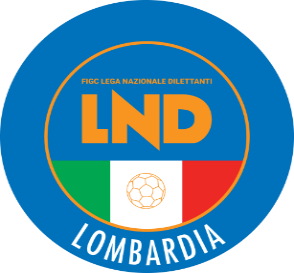 COMITATO REGIONALE LOMBARDIAVia RICCARDO PITTERI n° 95/2 20134 MILANO   Tel. 02.21722.899Sito Internet: lombardia.lnd.it   crllnd@pec.comitatoregionalelombardia.itCanale Telegram @lndlombardiaFacebook: Figc Lnd LombardiaSegreteria e Programmazione Gare:Tel. 02.21722.202-204 - Fax 02.21722.233 - E.mail: affarigeneralicrl@lnd.itTesseramento:Tel. 02.21722.206-207 - Fax 02.21722.231 - E.mail: tesseramentocrl@lnd.ittesseramento@pec.comitatoregionalelombardia.itSportello Unico:Tel. 02.21722.261-209 - Fax 02.21722.230 – E.mail: societacrl@lnd.it  Ufficio Stampa e Pubbliche relazioni:Tel./Fax 02.21722.205 - 347.4406339 - E.mail: ustampacrl@lnd.itServizio Pronto A.I.A.:Tel. 02.21722410Giudice Sportivo Territoriale:giudicesportivocrl@pec.comitatoregionalelombardia.itCorte d’Appello Territoriale:cortedappello.tribunaleterritoriale@pec.comitatoregionalelombardia.itStagione Sportiva 2023/2024Comunicato Ufficiale N° 27 del 31/10/2023Stagione Sportiva 2023/2024Comunicato Ufficiale N° 27 del 31/10/2023Stagione Sportiva 2023/2024Comunicato Ufficiale N° 27 del 31/10/2023ACCADEMIA  CALCIO VITTUONECAPUTO GIOVANNIGALLARATEFRONTINI ANDREAAFFORESEPAGNI SIMONEGAVIRATE CALCIOGIULIANI GIACOMOALL SOCCERCAVIGLIA LORENZOLEMINE ALMENNO CALCIOBALESTRA VANNIARCELLASCO CITTA’ DI ERBABRACCHI GIORGIOLENTATESEGRIGGIO TOMMASOARDOR LAZZATECAFFI GIACOMOLEONSULA ERVINCOTUGNO LAURENCELISSONEPIERRI DAVIDEASSAGODE PASQUALE DANILOLUCIANO MANARAKABORI HAMZAAURORA SERIATEGIBELLINI MATTIAMORAZZONECASELLA MANUELBASE 96 SEVESOCAPPANERA RICCARDONUOVA SONDRIO CALCIOMONCECCHI SIMONEBRIANZA OLGINATESECONSOLONI LEONARDOOFFANENGHESEZANOTTI TOMMASOGALBUSERA TOMMASOOLIMPIC TREZZANESEGERVASONI MIRKOVAIRANI ANDREAOLTREPO'SPERONI GIACOMOCALVAIRATEGHIACCI GIOVANNIORCEANA CALCIOPALOSCHI LORENZOCOLOMBI LUCAPAVIA 1911DI RACO MATTIACASTANESEEL BOUHLANI AMINEALLETTO CARLO ALBERTOCISANESEMARCHETTI FRANCESCOPOZZUOLO CALCIODI LAURO LORENZOSOTTOCORNOLA FILIPPOSEDRIANODE PACE MATTEOCITTA' DI SEGRATEBATTAGLIA MATTIASPERANZA AGRATEMETES STEFANCOLICODERVIESEMARROCCO RICCARDOVERBANO CALCIOPISANI LUCAFBC SARONNO CALCIO 1910BRUZZONE MATTEOVILLACIRILLO ALESSANDROGJONAJ TOMASOVIS NOVA GIUSSANOMOROTTI TOMMASOFIORENTE 1946 COLOGNOLARAVIZZA DANIELEBARBARO TOMMASOALCIONEGIOIA RICCARDOPONTE SAN PIETROCOMI SAMUELAUSONIA 1931TREVISANI LEONARDOGAMBA NICOLACALCIO CLUB MILANOALVAREZ ORTIZ M.RHODENSERENNER FILIPPOCALCIO MARIO RIGAMONTIPLATTO GABRIELESCANZOROSCIATERBIYAB ZAIDSIMONCELLI FILIPPOSOLBIATESE CALCIO 1911MERZARIO LEONARDOENOTRIACICERI ANDREAUESSE SARNICOOPRANDI ANDREADECECCO MANUELVARESINA SPORTBUZZETTI MATTEOLUCIANO MANARAPONTIGGIA LORISGONDOR CONSTANTINPALAZZOLO 1913GAVAZZI DIEGOTORELLI MIRKORAZA LEONARDOVIS NOVA GIUSSANOPINCIAROLI ANDREAPONTE SAN PIETROCACCIA NICOLASERVIETTI NICOLO’ACCADEMIA INTERNAZIONALEMARIOTTO RICCARDOENOTRIA 1908MAGGI MATTEOXHIXHA BJORNVENEZIANO DANIEL V.ALCIONESCIFO DENNISPALAZZOLO 1913ZANETTI MATTIAVALDATI LEONARDOPONTE SAN PIETROESPOSTI FRANCESCOCALCIO BRUSAPORTOBARCELLA LORENZOMOTTA NICOLO’CALCIO CLUB MILANOAMATO ANGELOROZZANO CALCIOPAPPANO EMANUELEDE ROBERTIS MANUELUESSE SARNICOBANDEIRA MURILO CESARCALCIO MARIO RIGAMONTIGIANELLI MIRCOMONIERI FRANCESCOCASTREZZATOMUCA FLORIANVIRTUSCISERANOBERGAMOALGERI LORENZOCIMIANOSPAGNOLO MATTIAVOLUNTAS MONTECHIARIOUANCHI AHMEDVERALDI CHRISTIANSEMMAH YASSINData GaraN° Gior.Squadra 1Squadra 2Data Orig.Ora Var.Ora Orig.Impianto01/11/202317 AFOOTBALL C. MILANESE 1902MAGENTA26/12/202314:30COMUNALE "G.P.SQUERI" (E.A) SAN DONATO MILANESE VIA MARITANO01/11/202317 AMEDA 1913CASTANESE26/12/202315:0017:3001/11/202317 APAVIA 1911 S.S.D. A R.L.OLTREPO FBC26/12/202317:3014:3005/11/20239 AFOOTBALL C. MILANESE 1902ARDOR LAZZATE14:30COMUNALE "G.P.SQUERI" (E.A) SAN DONATO MILANESE VIA MARITANO11/11/202310 APAVIA 1911 S.S.D. A R.L.CALVAIRATE12/11/202317:3014:3018/11/202311 AVERBANO CALCIOCASTANESE19/11/202314:3025/11/202312 AACCADEMIAPAVESE S.GENESIOFOOTBALL C. MILANESE 190226/11/202314:3026/11/202312 ASOLBIATESE CALCIO 1911VERGIATESE SSDARL14:30Data GaraN° Gior.Squadra 1Squadra 2Data Orig.Ora Var.Ora Orig.Impianto01/11/202317 AOFFANENGHESE A.S.D.BRIANZA OLGINATESE26/12/202314:30C.S. COMUNALE "L.COSTENARO" CASALE CREMASCO VIDOLASCO VIA STRADA PER VIDALASCO01/11/202317 AU.S.CALCIO SAN PELLEGRINOTREVIGLIESE A.S.D.26/12/202315:3014:3005/11/20239 AARCELLASCO CITTA DI ERBACISANESE17:0014:3018/11/202311 ASORESINESE CALCIO A.S.D.CASTELLEONE19/11/202314:3025/11/202312 ACISANESELEON SSD A R.L.26/11/202314:30Data GaraN° Gior.Squadra 1Squadra 2Data Orig.Ora Var.Ora Orig.Impianto01/11/202317 AOSPITALETTO S.S.D.S.R.L.CASTELLANA C.G. SSDSRL26/12/202315:0014:3011/11/202310 ASCANZOROSCIATE CALCIOCAZZAGOBORNATO CALCIO12/11/202314:3018/11/202311 AJUVENES PRADALUNGHESEATLETICO CORTEFRANCA ASD19/11/202320:0014:3025/11/202312 ACARPENEDOLO SSDSRLORCEANA CALCIO26/11/202314:30GOBBI MARCO(ARDOR LAZZATE) DELL OCA RICCARDO(ARDOR LAZZATE) FEDELE FERDINANDO(ARDOR LAZZATE) GROSSI MANUEL(FORZA E COSTANZA 1905) DEODATO MATTIA(ARDOR LAZZATE) BIGNAMI EDOARDO ERNESTO(FORZA E COSTANZA 1905) CORTINOVIS MATTEO(FALCO) COMOTTI FILIPPO(SORESINESE CALCIO A.S.D.) PEREGO DANIELE(CALOLZIOCORTE) NORDI OMAR(ACCADEMIAPAVESE S.GENESIO) CAVALLI MASSIMILIANO(ARCELLASCO CITTA DI ERBA) ARTIFONI FILIPPO(CALVAIRATE) ROVRENA FABIO(VERGIATESE SSDARL) AIELLO JACOPO(CALOLZIOCORTE) GALIMBERTI JACOPO(BASE 96 SEVESO) PASINI NICOLO(BEDIZZOLESE) EL KADIRI YASIN(LEON SSD A R.L.) TREMOLADA LUCA(TRIBIANO) FANTONI SIMONE(CALCIO PAVONESE) RIVA RUGGERO(OFFANENGHESE A.S.D.) BACALONI LEANDRO MATEO(ORCEANA CALCIO) PALTRINIERI FRANCESCO(SESTESE CALCIO) Data GaraN° Gior.Squadra 1Squadra 2Data Orig.Ora Var.Ora Orig.Impianto01/11/202315 ACALCIO BOSTOFALOPPIESE OLGIATE RONAGO26/12/202310:3017:3001/11/202315 ACASSINA RIZZARDIFOOTBALL CLUB PARABIAGO26/12/202315:0001/11/202315 AGRANDATEORATORIO FIGINO CALCIO26/12/202315:0001/11/202315 AVALLEOLONAAMOR SPORTIVA26/12/202315:0010:3005/11/20237 ALEGNARELLO SSMCALCIO CLUB MILANO04/11/202310:3018:00C.S.COMUNALE LEGNANO VIA CESARE BATTISTI11/11/20238 AAMOR SPORTIVALEGNARELLO SSM14:3015:0019/11/20239 ALEGNARELLO SSMGRANDATE18/11/202310:3018:00C.S.COMUNALE LEGNANO VIA CESARE BATTISTI16/12/202313 AGRANDATECALCIO BOSTO14:4515:00ARCIDIACONO MATTEO(JUNIOR CALCIO) SERAN FRANCESCO(CALCIO BOSTO) EL OUALI WALID(GORLA MINORE) VINCENZI NICOLO(JUNIOR CALCIO) DE PRIVITELLIO MATTEO(LEGNARELLO SSM) POLIDORO SIMONE(VALLEOLONA) VINCI LUCA ROBERTO(CITTA DI VARESE S.R.L.) CACCIAMATTA GABRIELE(ORATORIO FIGINO CALCIO) Data GaraN° Gior.Squadra 1Squadra 2Data Orig.Ora Var.Ora Orig.Impianto16/11/202315 ASESTESE CALCIOSOLBIATESE CALCIO 191126/12/202319:3011:15Data GaraN° Gior.Squadra 1Squadra 2Data Orig.Ora Var.Ora Orig.Impianto01/11/202315 AMASSERONI MARCHESE SRLACCADEMIAPAVESE S.GENESIO26/12/202311:3011:00MASSERONI MARCHESE(E.A) MILANO VIA ENRICO TERZAGHI,201/11/202315 AVARESINA SPORT C.V.RHODENSE S.S.D.A.R.L.26/12/202311:1511:00C.S.COMUNALE MARIO PORTA (E.A) VEDANO OLONA VIA NINO BIXIO SNC02/11/202315 AACCADEMIA BUSTESECALCIO CLUB MILANO26/12/202318:3011:15C.S.COMUNALE "R.BATTAGLIA" 1 BUSTO GAROLFO VIA BENVENUTO CELLINI 2012/11/20238 AACCADEMIAPAVESE S.GENESIOARDOR LAZZATE10:0009:30C.S.COMUNALE "RONCARO" RONCARO VIA CAMPESTRE SNCData GaraN° Gior.Squadra 1Squadra 2Data Orig.Ora Var.Ora Orig.Impianto01/11/202315 ABRIANZA OLGINATESELOMBARDIA 1 S.R.L.S.D.26/12/202316:4511:0001/11/202315 ACISANESECIMIANO CALCIO S.S.D. ARL26/12/202310:4501/11/202315 ACITTA DI SEGRATELUCIANO MANARA26/12/202311:00STADIO COMUNALE "PASTRENGO" SEGRATE VIA MODIGLIANI AMEDEO01/11/202315 AMARIANO CALCIOENOTRIA 1908 SSDARL26/12/202310:4511:1505/11/20237 ALOMBARDIA 1 S.R.L.S.D.LUCIANO MANARA10:0015:00Data GaraN° Gior.Squadra 1Squadra 2Data Orig.Ora Var.Ora Orig.Impianto01/11/202315 ASCANZOROSCIATE CALCIOVILLA VALLE SSDARL26/12/202318:3010:3001/11/202315 AUESSE SARNICO 1908GHEDI 197826/12/202310:4517:1501/11/202315 AVOLUNTAS MONTICHIARICALCIO MARIO RIGAMONTI26/12/202315:3011:1504/11/20237 ACALCIO MARIO RIGAMONTIVILLA VALLE SSDARL05/11/202319:0011:1505/11/20237 AVOLUNTAS MONTICHIARICILIVERGHE MAZZANO11:4511:15LLUGAXHIU BUJAR(SEGURO A.S.D.) CANCELLO SAMUELE(CALCIO MARIO RIGAMONTI) ZENDRINI VALERIO(BRENO) CASTALDO MATTEO(LOMBARDIA 1 S.R.L.S.D.) DUBBINI ANDREA(LOMBARDIA 1 S.R.L.S.D.) BARRA LUCA(SEGURO A.S.D.) NAPOLITANO ANTONELLO(CITTA’ DI SEGRATE.) COLOMBI MARCO(ALBINOGANDINO S.S.D. SRL) RASCHELLA FEDERICO(ENOTRIA 1908 SSDARL) RINALDI ALESSIO(CISANESE) MEZA ZAMBRANO BRYAN ANDRES(CITTA DI SEGRATE) ORNAGHI FILIPPO(CITTA DI SEGRATE) BELGACEM ADEL(ASSAGO A.S.D.) DOUMBIA GIOVANNI IBRAHI(CISANESE) LEIDI FRANCESCO(VILLA VALLE SSDARL) RENNER FILIPPO(RHODENSE S.S.D.A.R.L.) TESTA NICOLO(ALBINOGANDINO S.S.D. SRL) LINGERI NICOLO(MARIANO CALCIO) PERVERSI ANDREA(SANT ANGELO) ISUFI ALESSIO(SESTESE CALCIO) Data GaraN° Gior.Squadra 1Squadra 2Data Orig.Ora Var.Ora Orig.Impianto09/11/202315 ASESTESE CALCIOACCADEMIA VARESINA26/12/202319:3009:30Data GaraN° Gior.Squadra 1Squadra 2Data Orig.Ora Var.Ora Orig.Impianto01/11/202315 ACALCIO CLUB MILANOCEDRATESE CALCIO 198526/12/202310:3011:3001/11/202315 AMASSERONI MARCHESE SRLRHODENSE S.S.D.A.R.L.26/12/202309:3011:1501/11/202315 ASOLBIATESE CALCIO 1911ROZZANO CALCIO SRL SSD26/12/202315:0016:30Data GaraN° Gior.Squadra 1Squadra 2Data Orig.Ora Var.Ora Orig.Impianto01/11/202315 ABRIANZA OLGINATESECENTRO SCHUSTER26/12/202315:0009:1501/11/202315 ACASATESECIMIANO CALCIO S.S.D. ARL26/12/202311:0009:3001/11/202315 AENOTRIA 1908 SSDARLSANT ANGELO26/12/202310:0009:3004/11/20237 AATLETICO ALCIONE SSD ARLMACALLESI 192705/11/202315:3017:3005/11/20237 ACASATESEARDOR LAZZATE10:0009:30Data GaraN° Gior.Squadra 1Squadra 2Data Orig.Ora Var.Ora Orig.Impianto01/11/202315 ACITTA DI SEGRATECARAVAGGIO SRL26/12/202309:30STADIO COMUNALE "PASTRENGO" SEGRATE VIA MODIGLIANI AMEDEO01/11/202315 AVILLA VALLE SSDARLCALCIO DESENZANO26/12/202310:3011:00CENTRO SPORTIVO COMUNALE E.A. SORISOLE VIA ROCCOLI SNCBIFFARDI SIMONE(CEDRATESE CALCIO 1985) CURELLI MATHIEU(ALCIONE MILANO SSD A RL) CATERINA FRANCESCO(CEDRATESE CALCIO 1985) TASSANI ALESSANDRO(ACCADEMIA VARESINA) HADJA FRANCESKO(PALAZZOLO 1913 AC SSDARL) BONO MATTEO(SCANZOROSCIATE CALCIO) Data GaraN° Gior.Squadra 1Squadra 2Data Orig.Ora Var.Ora Orig.Impianto10/11/20239 AREAL SESTOBERGAMO CALCIO A 521:45C.S.PALAZZETTO VANZAGHELLO VANZAGHELLO VIA GIOACCHINO ROSSINI, 10SPORTIELLO ANDREA(SANNAZZARO) Data GaraN° Gior.Squadra 1Squadra 2Data Orig.Ora Var.Ora Orig.Impianto07/11/20236 APOLISPORTIVA DI NOVAMARCELLINI02/11/202321:3021:00RAVASIO DEJAN FIORENZO(TRAVAGLIATO CALCIO 5) GILARDI ADRIANO(ARGONESE S.PAOLO D ARGON) SELMO CLAUDIO(UNION GALLARATE C5) SINGH AMARDEEP(VALCALEPIO F.C. A R.L.) SARZILLA ANDREA(ARGONESE S.PAOLO D ARGON) DALESSANDRO MARCO(FUTSAL VARESE) PELLEGRINI GIULIANO(REAL CALEPINA F.C. SSDARL) CORNA DANIEL(VALCALEPIO F.C. A R.L.) BIANCHITO PASQUALE(VILLA CORTESE) COLLEONI GILBERTO(ARGONESE S.PAOLO D ARGON) REBUSCINI SIMONE(ZELO CO5) Data GaraN° Gior.Squadra 1Squadra 2Data Orig.Ora Var.Ora Orig.Impianto03/11/20236 ACERTOSA MILANOZONA OTTO30/10/202321:30C.S.FORZA E CORAGGIO-CAMPO N.2 MILANO VIA GALLURA N.817/11/20238 ACERTOSA MILANOVIGHIGNOLO13/11/202321:30C.S.FORZA E CORAGGIO-CAMPO N.2 MILANO VIA GALLURA N.8SEGHETTI MARCO(JL FUTSAL) PAOLETTA ALESSANDRO(FUTSAL TUBO ROSSO) GILARDONI ANDREA(LARIUS 2006) MAIA GABRIEL(CITTA DI MANTOVA) BIANCUCCI ANDREA(JL FUTSAL) MAGGIONI STEFANO(ASD ACCADEMIA SAINTS) BARBETTA MARCO(FARA GERA FIVE) MELOGLI GIOVANNI MASSIM(ORIONE) MELOGLI CARLO(ORIONE) BASSANI MATTIA(DESENZANO CALCIO A5) BASSANI ALESSIO(DESENZANO CALCIO A5) ROLLI PIETRO(VALCALEPIO F.C. A R.L.) ROLLI PIETRO(VALCALEPIO F.C. A R.L.) 